Папайя из ГолландииСвежая и вкусная папайя с доставкой на домПапайя — нечастый гость в продуктовой корзине жителя Москвы. И совершенно зря! Ведь этот фрукт влюбляет в себя с первых мгновений. У нас можно купить папайю из Голландии, которая отличается от других тропических плодов своей приятной, не приторной сладостью и целым комплексом полезных свойств:во фрукте содержатся витамины С, В4, А, В1, В2, В5, В6, В9, Е, К, РР. При регулярном употреблении папайи можно забыть о недостатке калия, магния и кальция. Кожа всегда будет сияющей, волосы — крепкими и сильными, а общее самочувствие заметно улучшится;папайя улучшая пищеварение, обладает вяжущим и обезболивающим действием;за счет низкой энергетической ценности и малого содержания сахара папайя отлично подходит для диетического питания;фрукт полезен беременным женщинам, кормящим матерям и детям — он выводит токсины из организма, нормализует процесс циркуляции крови.В нашем интернет-магазине фермерских продуктов можно купить папайю и оформить быструю доставку на дом. Кстати, только в Fruity Style оплата заказа производится только после того, как Вы убедитесь в свежести и непревзойденном вкусе плода. 2. Ананас ТаиландАнанас из Таиланда с доставкой в Москву за один деньКупить сочный ананас в Москве теперь можно, не выходя из дома или офиса. В интернет-магазине фермерских продуктов представлены фрукты весом до 2 кг: их мы привезем в пределах МКАД уже на следующий день после заказа. Почему стоит побаловать себя тропическим ананасом, привезенным из солнечного Таиланда? Фрукт имеет довольно яркий и насыщенный вкус, который отлично сочетается с другими сладкими плодами, с десертами, с салатами и даже мясом. Самое простое блюдо можно превратить в праздничное, просто добавив в него ананас. К тому же если часто есть ананасы, то будут заметны приятные улучшения самочувствия:фрукт содержит 40 витаминов и микроэлементов, среди которых витамин А, аскорбиновая кислота, тимин, марганец, кальций, цинк, фосфор. Благодаря этому улучшается пищеварение, кожа поддерживается в молодом и подтянутом состоянии.ананас содержит всего 50 килокалорий на 100 грамм — немного этого фрукта каждый день и можно заметить, как объем талии уменьшается.Чтобы купить экзотические тропические фрукты в нашем интернет-магазине фермерских продуктов и получить бесплатную доставку, необходимо сделать заказ минимум на 2000 рублей или на 2 кг ананасов. Кстати, в ассортименте представлены и другие плоды: не упустите возможность побаловать себя папайей, манго, кокосом или тайским арбузом.3. Арбуз ТаиландТайский арбуз по привлекательной ценеЧтобы побаловать себя, своих друзей или коллег вкусным арбузом из Таиланда, не обязательно ехать в эту страну. Гораздо проще купить арбуз в нашем интернет-магазине фермерских продуктов в Москве: здесь и арендовать соковыжималку можно, и в подарочную корзину упаковать понравившиеся фрукты, и заказать быструю доставку.Арбуз — любимое лакомство взрослых и детей, ведь такого сочного вкуса практически не найти в других ягодах и фруктах. Фрукт из Таиланда отличается как внешнему виду, так и по вкусу. Внутри арбуз может быть не только привычного нам красного цвета, но даже желтым. Конечно, пугаться не стоит: желтая мякоть просто более вкусная и сладкая. В арбузах содержится целый комплекс витаминов и питательных веществ, с которым не сравнится ни одна биологическая добавка. В каждом плоде присутствуют витамины А, С, Е, В1, В5, В6 и минералы калий, магний, кальций, цинк. У тайских арбузов есть такие полезные свойства:профилактика болезней почек;поддержание нормального артериального давления;предотвращение обезвоживания организма;поддержание правильной и здоровой работы сердца;улучшение состояния глаз и зрения;помощь в снижении веса и избавлении от лишних килограммов.Купить арбуз из Таиланда можно по выгодной цене: при заказе на сумму от 2000 рублей (а это небольшой арбуз весом 2-3 кг) доставка в пределах МКАД осуществляется бесплатно.4. ДурианЦелебный дуриан теперь доступен каждомуДуриан известен прежде всего своим резким ароматом. Но за непривлекательным запахом скрывается изысканный вкус и целая кладезь полезных веществ. Если Вы еще не пробовали необычный фрукт, то можно купить дуриан в Москве, в интернет-магазине фермерских продуктов. Каков же дуриан на вкус? Он сочетает в себе горьковатые нотки орехов, дорогого сыра, нежные оттенки заварного крема и сладость фруктов. Насколько необычен и многогранен его вкус, настолько же разнообразны его полезные свойства:фрукт улучшает настроение и избавляет от головной боли;утоляет голод, насыщает энергией и тонизирует;укрепляет кости и зубы;поддерживает молодость кожи;восстанавливает силы организма после болезней;благотворно влияет на либидо.В нашем интернет-магазине фермерских продуктов представлен широкий ассортимент фруктов: можно купить не только дуриан, но и более привычные манго, кокос, ананас или арбуз. В любом случае при заказе на сумму свыше 2000 рублей доставка в пределах МКАД будет бесплатна. Кстати, только у нас перед оплатой покупки можно вживую посмотреть на фрукты, понюхать их аромат. И если что-то не понравится — отказаться от покупки.5. ДжекфрутДжекфрут из Таиланда на вашем столеЕсли хочется купить в Москве экзотические фрукты, можно смело заказывать их у нас в интернет-магазине Fruity Style. В ассортименте представлены самые необычные плоды, в числе которых — сочный и сладкий джекфрут.Джекфрут популярен в странах Южной и Юго-Восточной Азии. Там его полюбили за ароматную мякоть, восхитительный вкус и полезные свойства. Фрукт богат витаминами А и С, калием, магнием, железом, кальцием, фолиевой кислотой. Благодаря такому набору полезных веществ джекфрут оказывается незаменим в период холодов: он помогает укреплять иммунитет, придает энергию и хорошее настроение.Чтобы фрукт полностью раскрыл свой вкус, его можно сочетать с другими продуктами. Мы рекомендуем приготовить острые котлетки из мякоти джекфрута, картофеля и перца чили или подать оригинальный салат с кокосом и томатами. Все нужные ингредиенты можно заказать в нашем интернет-магазине фермерских продуктов. У нас простая и выгодная система заказа:можно купить джекфрут подходящего размера (хотя даже самый маленький плод весит около 8 кг);дополнительно у нас можно арендовать соковыжималку, чтобы побаловать себя тропическим напитком;если Вы заказываете фрукт в подарок, мы упакуем его в красивую корзину.6. Манго ТаиландНастоящий зеленый манго из Таиланда можно заказать прямо из домаЗеленый манго, доставленный на Вашу кухню прямо из Таиланда — отличный способ разнообразить привычный рацион. Азиатский сорт отличается от своих желтых собратьев более нежной мякотью, которая тает во рту, и сладким вкусом. Наслаждаться фруктом можно как в сыром виде, так и в сочетании с другими продуктами:зеленый манго идеально дополнит легкие, воздушные муссы и чизкейки на основе йогурта;фрукт подойдет к морепродуктам и креветками — такое сочетание обязательно перенесет Вас в удивительную и вкусную Азию;манго считается даже с курицей, придавая мясу необычную пикантную нотку.В Таиланде любят манго не только за вкус, но и за ту пользу, что приносит фрукт здоровью. В каждом плоде содержатся 12 аминокислот, витамины А, С и группы В, много калия, цинка и других элементов. Благодаря своему составу манго завоевал звание доктора для нервов и сердца: если в рационе постоянно присутствует этот фрукт, то улучшается память, сон становится более крепким, да и в целом стрессы переносятся лучше. Чтобы купить зеленый манго в Москве, можно воспользоваться нашим интернет-магазином. Здесь в дополнение к продуктам можно арендовать соковыжималку, попросить упаковать фрукты в красивую подарочную корзину. При заказе сразу нескольких продуктов общей стоимостью свыше 2000 рублей доставка осуществляется бесплатно в пределах МКАД.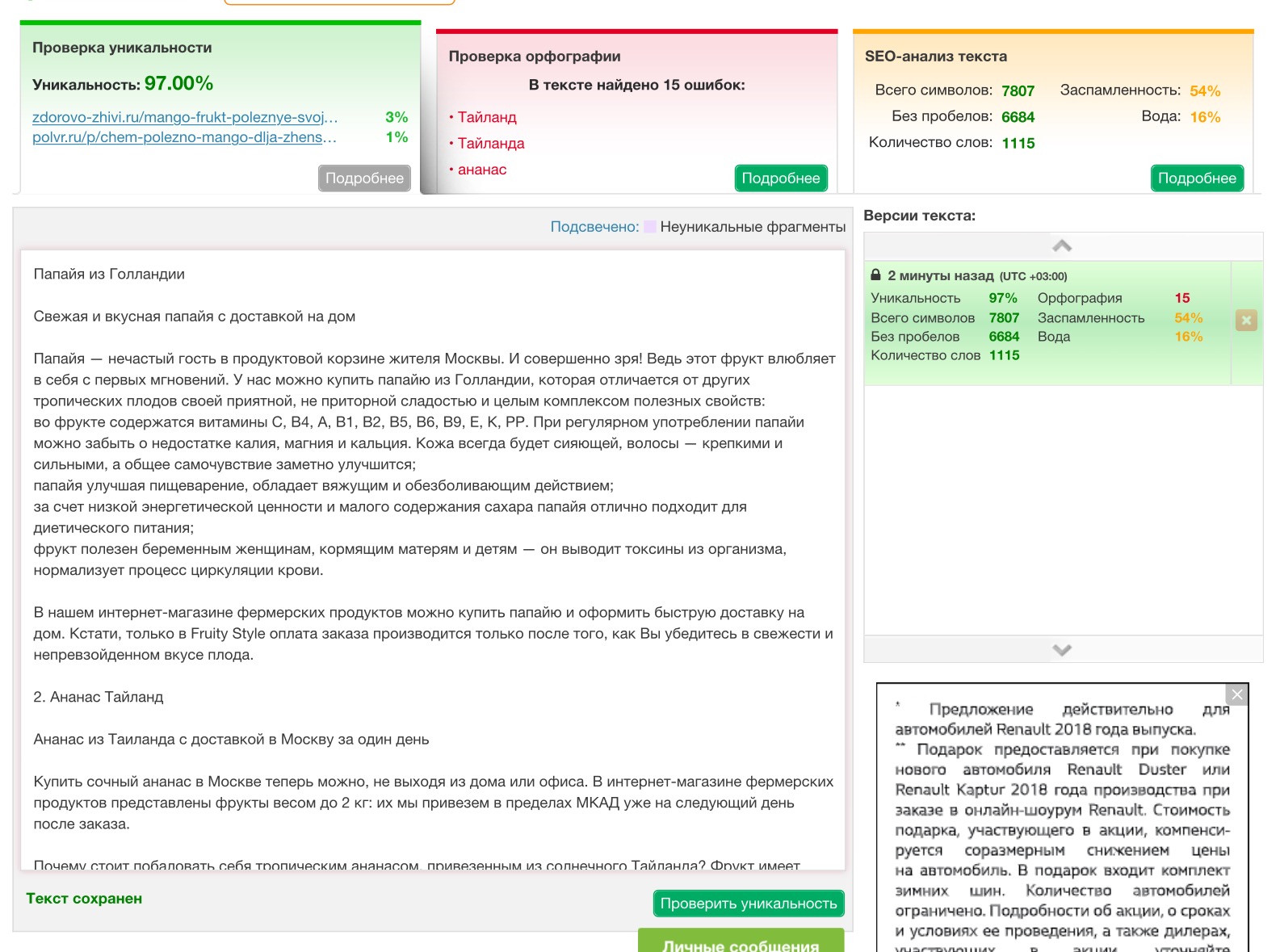 7. Молодой кокосСладкий молодой кокос из солнечного ТаиландаКачественные молодые кокосы в крепких зеленых оболочках практически не купить в супермаркетах в Москве. Однако в нашем интернет-магазине фермерских продуктов они представлены: плоды выращивают прямо в Таиланде, а затем мы доставляем их Вам на дом. Хоть этот сорт кокоса особенно популярен среди вегетарианцев, внимательнее присмотреться к нему стоит всем. Под твердой оболочкой находится не только вкусная мякоть, но и полезная кокосовая вода. Она сладкая на вкус, но способна утолить жажду даже в жаркий день. Впрочем, ее можно использовать не только в качестве освежающего напитка. Вода станет основой вкусного супа с морепродуктами или придаст нежности фруктовому десерту. Некоторые повара даже сочетают мякоть кокоса с мясом и птицей.В кокосовой воде содержится много компонентов, которые благотворно влияют на организм. Например, магний улучшит Ваш сон и повысит активность мозга. Фосфор и кальций укрепят кости и зубы. Железо насытит кровь кислородом.Чтобы приготовить себе и своим близким обед в традиционном тайском стиле, рекомендуем купить не только молодой кокос, но и другие тропические фрукты. В нашем интернет-магазине фермерских продуктов есть несколько сортов манго, тайские арбузы или экзотические дурианы. А при заказе на сумму свыше 2000 рублей мы доставим фрукты в пределах МКАД бесплатно.8. МангоНе просто вкусный, но и полезный тайский мангоКакой фрукт ассоциируется у Вас с Таиландом? Наверняка сочный желтый манго. Правда, настоящие тайские фрукты, те самые, сладкие и ароматные, в московских магазинах практически не найти. Зато манго легко купить в нашем интернет-магазине свежих натуральных фермерских продуктов. Почему же в Таиланде так любят этот фрукт? Конечно же, желтый манго очень вкусен. Фрукт сладкий и мягкий, причем необычный вкус позволяет есть манго как в сыром виде, так и добавлять мякоть в мясные блюда, десерты или готовить соусы на ее основе. Кстати, добавляя манго в рацион, Вам не придется выбирать между вкусом и пользой. Фрукт содержит большое количество каротиноидов, витамины А, С, D, E, незаменимые аминокислоты. Так что если Вы хотите всегда быть в хорошем настроении, продуктивнее работать, иметь чистую кожу и крепкие волосы — заказывайте экологически чистые и полезные фрукты в интернет-магазине Fruity Style.У нас работает удобная система доставки:если купить манго или других продуктов на сумму свыше 2000 рублей, то мы довезем заказ бесплатно в пределах МКАД;оплата только после того, как Вы осмотрите фрукты, проверите их свежесть. Если что-то не понравится — можно не выкупать заказ;оплата в любой удобной форме — наличными или по карте.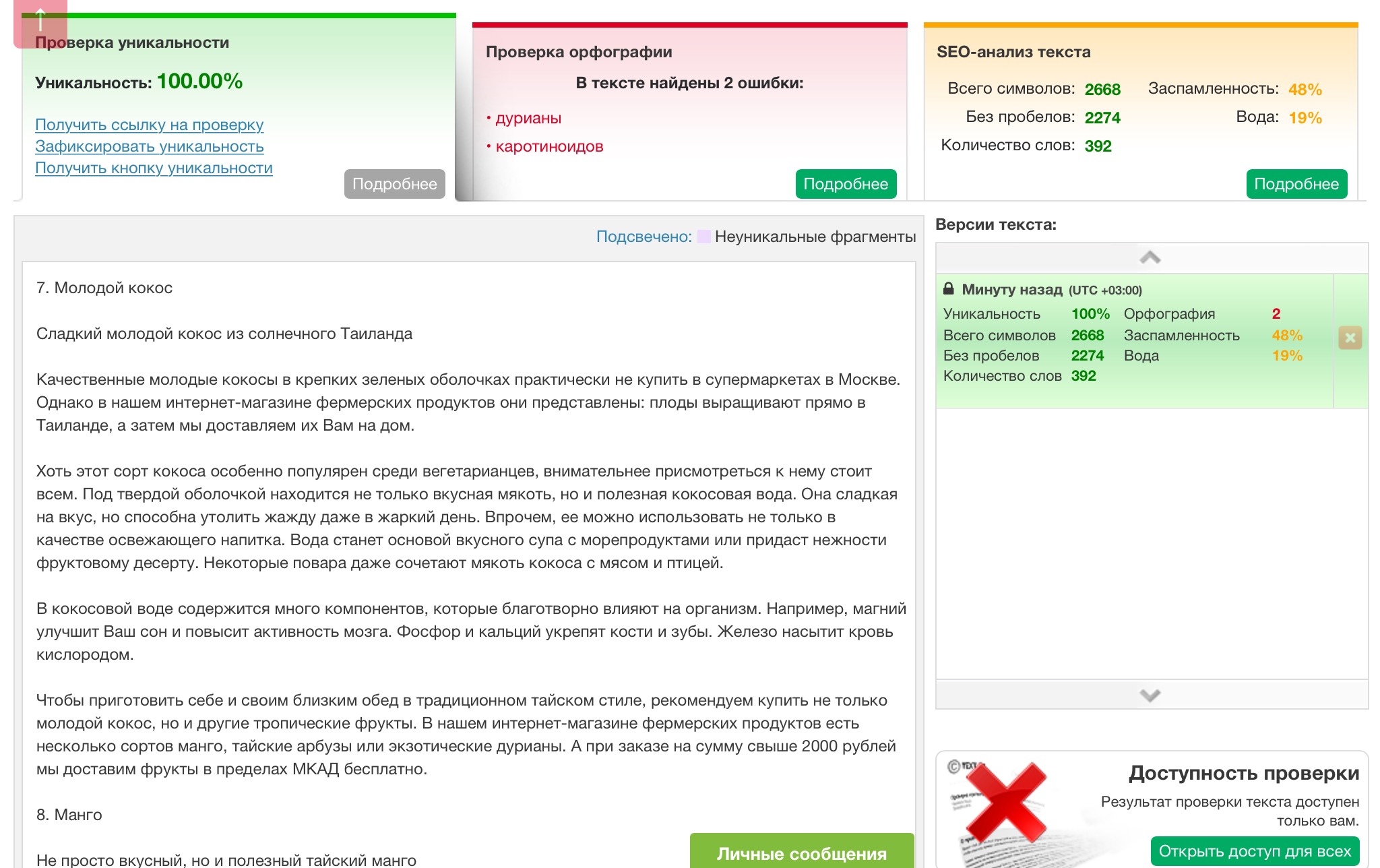 